JUR’ANIME SPORTS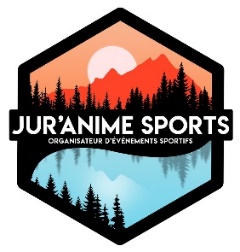 Formulaire d’adhésion -BOITE A IDEES !J’ai choisi d’adhérer en aidant l’association JUR’ANIME SPORTS en faisant part de mes idées de manifestations, d’actions, de sports... :Je désire participer aux entraînements organisés par les membres de l’association JUR’ANIME SPORTS (diplômés et habilités à encadrer ce type de pratique) :      NON             OUI (si oui, joindre un chèque d’adhésion « entraînements » de 20 euros à l’ordre de JUR’ANIME SPORTS équivalent à une cotisation annuelle).Et envoyer à - JUR’ANIME SPORTS – chez Christophe Sugny – 45 route de Montaigu – 39000 LONS-LE-SAUNIER Pour plus de renseignements sur les entraînements, rendez-vous sur notre site https://juranimesports2.wixsite.com/, rubrique entraînements.NB : JUR’ANIME SPORTS n’étant affilié à aucune fédération, il n’y a pas de prise de licence. Les activités pratiquées lors des entraînements encadrés le sont par les adhérents en toute conscience et sous leur propre responsabilité. Je soussigné Certifie avoir pris connaissance des informations ci-dessus et s’engage à agir dans le respect du statut et des valeurs de l’association JUR’ANIME SPORTS.FAIT à :                                                                                                   SIGNATURE :FORMULAIRE à envoyer à juranimesports@gmail.com ou par courrier (adresse ci-dessus)NOMPRENOMANNE DE NAISSANCESEXEMASCULIN         NON BINAIRE           FEMININMAILMOBILE/TELDON D’IDEES